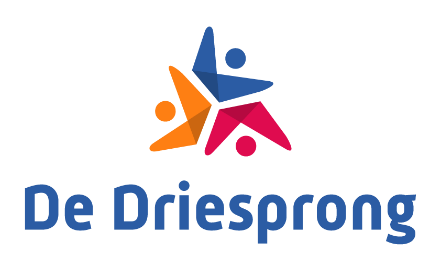 Pestprotocol De DriesprongJuni 2023Definitie Pesten:Pesten is een systematische, psychologische, fysieke of seksuele handeling van geweld door een leerling of een groep leerlingen ten opzichte van een of meer klasgenoten, die (niet langer) in staat is/zijn zichzelf te verdedigen.Kenmerken Pestgedrag:Het gebeurt opzettelijk en structureel.Pesten is bedoeld om schade toe te brengen.Bij pesten is altijd sprake van ongelijke machtsverhoudingen.Pesten gebeurt systematisch.Pesten houdt niet vanzelf op, maar wordt eerder erger als er niet wordt ingegrepen.Pesten is van alle tijden en komt in alle groepen en culturen voor.Kenmerken Plagen:plagen is geheel anders dan pesten. Bij plagen zijn de machtsverhoudingen gelijk. Het gebeurt niet structureel of systematisch, het houdt vanzelf weer op.Nu is de ene ‘het lijdend voorwerp’ en dan de andere. Nieuwe vormen van pesten: digitaal pestenVia internet/social media: raadpleeg het boek: ‘Pandora’s mailbox: Gids voor een kindveilig internet.Via e-mail: advies om nooit op te reageren of ongeopend verwijderenPer mobiele telefoon: blokkeer deze nummers gewoon, schakel sms-functie uit, verwijder uit de app of neem een nieuw geheim nummer.Voorwaarden voor oplossen van pestproblematiek:Pesten zien wij als een probleem van alle betrokken partijen: leerkrachten, ouders, het gepeste kind, de pester ende zwijgende middengroepPreventieve aanpak Pestgedrag:De school moet een pestprobleem te allen tijde proberen te voorkomen d.m.v. preventie. Preventieve aanpak op onze school bestaat onder meer uit:wekelijks methodische lessen rondom het steeds verder leren ontwikkelen van sociale vaardigheden (methodes Trefwoord en Kanjertraining). We leren om respect te hebben t.a.v. andere kinderen en volwassenen en rekening met elkaar te houden.bij aanvang van het schooljaar in alle groepen werken met de startweek van de “Kanjertraining”, waarbij de nadruk ligt op groepsbindende activiteiten en het gezamenlijk maken van regels en afspraken binnen de groep over hoe je met elkaar omgaat op een respectvolle manier. Consequenties t.a.v. belonen en straffen van bepaald gedrag komen ook aan de orde tijdens de groepsvergaderingen.naar aanleiding van incidenten een voorval als gespreksonderwerp inbrengen tijdens de methodelessen, waarna met individuele of groepen leerlingen regels worden afgesproken.Aanpak pestgedrag:Als pesten desondanks toch optreedt, moeten leerkrachten dat kunnen signaleren en vervolgens duidelijk stelling nemen tegen het pesten.Wanneer pesten, ondanks alle inspanningen, toch weer de kop opsteekt, beschikt de school over een directe aanpak, zoals verderop in dit protocol beschreven.De school werkt aan een klimaat waarbij leerlingen zich veilig voelen en het voor elkaar opnemen in plaats van de pesters hun gang te laten gaan. Wie zijn er bij de aanpak van pestgedrag betrokken?De leerkrachten:Zij zijn de eerstverantwoordelijken voor de aanpak binnen school. Zij signaleren het pesten vroegtijdig en bestrijden het effectief.Hierbij worden altijd de ouders van de pester(s) ingelicht.De Pester:De pester veroorzaakt het probleem. Hij/zij is fysiek en verbaal vaak sterker dan de andere klasgenoten. Hij/zij ziet het slachtoffers als waardeloos. De pester is agressief, heeft een gebrek aan zelfbeheersing en staat positief tegenover het gebruik van geweld.Hij/zij is impopulair bij de andere leerlingen, zij gebruiken verschillen als excuus om de ander het leven zuur te maken. Hij/zij zoekt een zondebok waarop frustraties kunnen worden afgereageerd.Het gepeste kind:Kinderen die voortdurend worden gepest, kunnen op twee manieren reageren: ze worden passief of ze gaan uitdagen. Beide vormen zijn aangeleerd, in de zin van reacties op uitstoting.De zwijgende middengroep:In woord en daad moet de school steeds het signaal afgeven dat pesten niet kan, dat het norm overschrijdend gedrag is waartegen een ieder stelling moet nemen. De ouders:De ouders van slachtoffers zullen het meest geneigd zijn om de hulp van de school in te roepen, maar ook de ouders van de zwijgende middengroep zullen zich misschien zorgen maken. Pesten verziekt immers de sfeer in de klas. Voor ouders van pesters kan de mededeling dat hun kind pest soms erg confronterend zijn.Luister aandachtig maar tevens kritisch naar uw kind. Kies niet automatisch partij voor uw kind en stel daarmee anderen dan in het ongelijk. Een objectieve kijk op de zaak is onmisbaar.Spreek binnen of bij school geen andere kinderen aan wegens pestgedrag. Elk kind moet zich veilig weten en kan zich niet verdedigen tegen een volwassene. Spelregel: Zoek eerst contact met de leerkracht of ouders van de pester(s) en ga geen eigen rechtertje spelen.Directe aanpak Pestgedrag:De pester en het gepeste kind worden buiten de groep geplaatst, bijv, vanaf het plein of vanuit de klas.Indien nodig worden kinderen in een aparte ruimte gezet voor een afkoelperiode.Zij beschrijven mondeling of schriftelijk hoe ‘het pesten’ is ontstaan.Leerlingen leggen aan elkaar uit hoe ze zich hebben gedragen, wat de reden was en hoe ze dit in een toekomstige situatie beter kunnen oplossen.Pester, gepeste en leerkracht maken afspraken en bespreken de consequenties bij het overtreden van de afsprakenDe leerkracht is bemiddelaar: de leerkracht kiest geen partij.Na bespreken van het pestgedrag binnen school worden ouders geïnformeerdIndien pestgedrag niet stopt worden ouders op school uitgenodigd voor gesprekken, samen met hun kind.Vertrouwenspersoon en klachtencommissie.Ouders kunnen –ondanks alle inspanningen – niet tevreden zijn over de aanpak van de school van het pestprobleem. Als de gesprekken niet meer soepel verlopen, kunnen ouders gewezen worden op de mogelijkheid van bemiddeling door de vertrouwenspersoon.De vertrouwenspersoon op de Driesprong is Miriam Versluijs en de anti-pestcoördinator is Esther van Aartsen.Ook hebben ouders het recht om een klacht in te dienen bij de klachtencommissie van de school (zie beiden: Schoolgids / Vensters ). 